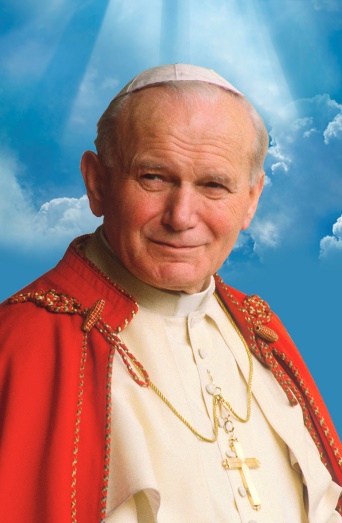  Starajmy  się tak postępować i tak żyć, by nikomu w naszej Ojczyźnie nie brakło dachu nad głową i chleba na stole, by nikt nie czuł się samotny, pozostawiony bez opieki./Jan Paweł II/VI Wojewódzki Konkurs Recytatorski „Strofy o Ojczyźnie”Serdecznie zapraszamyuczniów szkół podstawowych noszących imię Jana Pawła II do wzięcia udziału w VI Wojewódzkim Konkursie Recytatorskim. Regulamin VI Wojewódzkiego Konkursu Recytatorskiego 1. Nazwa konkursu: VI Wojewódzki  Konkurs Recytatorski „Strofy o Ojczyźnie”.2. Organizatorem konkursu jest Zespół Szkolno – Przedszkolny  im. Jana Pawła II              w Kraczkowej.3. Cele konkursu:popularyzowanie utworów patriotycznych wśród dzieci,zainteresowanie uczniów poezją,kształtowanie postawy miłości do Ojczyzny,odkrywanie i rozwijanie uzdolnień artystycznych wśród uczniów,rozwijanie wrażliwości na słowo poetyckie, doskonalenie prawidłowego interpretowania utworu,uczenie rywalizacji w przyjaznej atmosferze,podnoszenie poziomu kompetencji językowych oraz zasobu słownictwa.4. Zasady uczestnictwa:konkurs przeznaczony jest dla uczniów szkół podstawowych w województwie podkarpackim noszących imię Jana Pawła II, uczestnik przygotowuje jeden wiersz do prezentacji, która nie powinna przekraczać 5 minut,warunkiem uczestnictwa w konkursie jest przesłanie w terminie  do                    21 listopada 2023r. zgłoszenia (załącznik nr 1) oraz zgody na przetwarzanie danych osobowych (załącznik nr 2),zgłoszenie powinno zawierać: dane uczestnika (imię i nazwisko ucznia, nazwę  i adres szkoły, klasę) oraz imię i nazwisko nauczyciela przygotowującego,  a także tytuł wiersza i jego autora,każda placówka może wytypować po dwóch uczniów w każdej grupie wiekowej. 5. Kryteria oceny:dobór tekstu i jego pamięciowe opanowanie,interpretacja tekstu,kultura słowa (poprawność językowa, dykcja),ogólny wyraz artystyczny (uzasadniony gest sceniczny, element ruchu, strój).6. Organizacja konkursu:konkurs będzie przeprowadzony w dwóch  kategoriach wiekowych:I kategoria : klasy IV – VIII kategoria : klasy VII – VIII konkurs będzie miał formę prezentacji dowolnego utworu poetyckiego                   o tematyce patriotycznej, konkurs odbędzie się  28 listopada 2023 roku o godz. 9.00 w Zespole Szkolno – Przedszkolnym w Kraczkowej, zdobywcy I, II i III miejsca otrzymają tytuł laureata konkursu oraz odpowiedni wpis na świadectwo,wręczenie nagród i dyplomów laureatom odbędzie się 28 listopada 2023r.           w Zespole Szkolno - Przedszkolnym  im. Jana Pawła II w Kraczkowej,udział w konkursie jest równoznaczny z wyrażeniem zgody uczestników na publikację wyników konkursu na stronie internetowej  Zespołu Szkolno - Przedszkolnego w Kraczkowej , na Facebooku i w gazecie „Głos Gminy Łańcut”.7. Postanowienia końcowe: wszelkich informacji udzielają koordynatorzy konkursu: Alina Maciuła, Agata Kargol, regulamin konkursu wraz z załącznikami dostępny jest na stronie internetowej naszej szkoły: https://zskraczkowa.edupage.orgKontakt:  tel. 17 226 64 92, 17 226 60 26, e- mail: sp.kraczkowa@interia.pl  SERDECZNIE ZAPRASZAMY!ZAŁĄCZNIK 1………………………………………………….(pieczęć szkoły)Zgłoszenie uczniów do udziału w VI Wojewódzkim Konkursie Recytatorskim „Strofy o Ojczyźnie”Dyrektor szkoły zgłasza udział następujących uczniów                                                                              ……………………………………….                                                                                 Pieczęć i podpis DyrektoraKLAUZULA INFORMACYJNA O PRZETWARZANIU DANYCH OSOBOWYCHAdministratorem danych przetwarzanych w związku z organizacją Konkursu jest Zespół Szkolno - Przedszkolny im. Jana Pawła II w Kraczkowej.W Zespole Szkolno - Przedszkolnym w Kraczkowej powołany został Inspektor Ochrony Danych Osobowych.Dane osobowe będą przetwarzane w celu organizacji Konkursu zgodnie z Rozporządzeniem Parlamentu Europejskiego i Rady (UE) 2016/679 z kwietnia 2016 roku w sprawie ochrony osób fizycznych w związku z przetwarzaniem danych osobowych i w sprawie swobodnego przepływu takich danych oraz uchylenia dyrektywy 95/46/WE (ogólne rozporządzenie o ochronie danych) Dz. Urz. UE L z 2016 r. nr 119/1 – (zw. RODO) oraz ustawy z 10 maja 2018 r. o ochronie danych osobowych (Dz. U. z 2018 r. poz. 1000).ZAŁĄCZNIK 2Zgoda na przetwarzanie danych osobowych i rozpowszechnianie wizerunku dzieckaOrganizacja VI Wojewódzkiego Konkursu Recytatorskiego „Strofy o Ojczyźnie” związana jest z koniecznością przetwarzania danych osobowych, w związku z tym rodzice/ prawni opiekunowie niepełnoletnich uczestników zobowiązani są do wyrażenia zgody dotyczącej przetwarzania danych osobowych oraz rozpowszechniania wizerunku.Wyrażam zgodę na przetwarzanie danych osobowych mojego dziecka (dotyczących imienia, nazwiska, wieku, nazwy szkoły) w celu udziału w VI Wojewódzkim Konkursie Recytatorskim „Strofy o Ojczyźnie” organizowanym przez Zespół Szkolno - Przedszkolny im. Jana Pawła II w Kraczkowej, zgodnie z Rozporządzeniem Parlamentu Europejskiego i Rady (UE) 2016/679 z kwietnia 2016 roku w sprawie ochrony osób fizycznych w związku z przetwarzaniem danych osobowych i w sprawie swobodnego przepływu takich danych oraz uchylenia dyrektywy 95/46/WE (ogólne rozporządzenie o ochronie danych) Dz. Urz. UE L z 2016 r. nr 119/1 – (zw. RODO) oraz ustawy z 10 maja 2018 r. o ochronie danych osobowych (Dz. U. z 2018 r. poz. 1000).W związku z uczestnictwem w VI Wojewódzkim Konkursie Recytatorskim „Strofy                  o Ojczyźnie” wyrażam zgodę na rozpowszechnienie wizerunku mojego dziecka:- w gazecie „Głos Gminy Łańcut”- na stronie internetowej Zespołu Szkolno - Przedszkolnego w Kraczkowej- na Facebooku…………………………………………………………………………………………………                                                     (Imię i nazwisko dziecka)                                                                                           … .…………………………………..                                                                                   (data, podpis rodzica/prawnego opiekuna)Klauzula informacyjna o przetwarzaniu danych osobowychAdministratorem danych przetwarzanych w związku z organizacją Konkursu jest Zespół Szkolno - Przedszkolny im. Jana Pawła II w Kraczkowej.W Zespole Szkolno - Przedszkolnym w Kraczkowej powołany został Inspektor Ochrony Danych Osobowych.Dane osobowe będą przetwarzane w celu organizacji Konkursu.Dane osobowe będą przetwarzane przez okres niezbędny do realizacji ww. celu 
z uwzględnieniem okresów przechowywania określonych w przepisach odrębnych oraz koniecznością usunięcia danych  bez zbędnej zwłoki w sytuacji, gdy osoba której dane dotyczą cofnie zgodę.Imię i nazwisko ucznia (drukowanymi literami)KlasaAutor wierszaTytuł utworuImię i nazwisko opiekuna (drukowanymi literami)